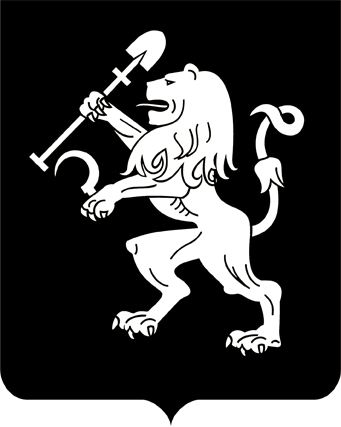 АДМИНИСТРАЦИЯ ГОРОДА КРАСНОЯРСКАПОСТАНОВЛЕНИЕО внесении изменений в постановление администрации города от 19.06.2018 № 399В целях приведения правовых актов города в соответствие с Федеральным законом от 27.07.2010 № 210-ФЗ «Об организации предоставления государственных и муниципальных услуг», руководствуясь статьями 41, 58, 59 Устава города Красноярска,ПОСТАНОВЛЯЮ:1. Внести в приложение к постановлению администрации города от 19.06.2018 № 399 «Об утверждении Порядка составления, изменения и согласования паспорта фасадов зданий, строений на территории города Красноярска» (далее – Порядок) следующие изменения:1) в подпунктах 4, 5 пункта 7 слова  «на листе формата А2, А1, А» заменить словами  «на листе формата А2, А1, А0»;2) пункт 10 дополнить подпунктом 7 следующего содержания:«7) согласование собственников (представителей собственников) здания, строения, оформленное в соответствии с требованиями действующего законодательства (в случае обращения за согласованием внесения изменений в паспорт фасадов здания, строения).»;3) пункт 18 изложить в следующей редакции: «18. По заявлению заинтересованного лица, собственника помещения в здании, строении копия согласованного паспорта фасадов в виде файла в формате PDF, заверенная электронной подписью руководителя управления архитектуры – главного архитектора города, выдается на электронном носителе (CD-диске) либо направляется на адрес электронной почты, указанный в заявлении.».2. Настоящее постановление опубликовать в газете «Городские новости» и разместить на официальном сайте администрации города.Глава города                                                                               В.А. Логинов28.03.2024№ 245